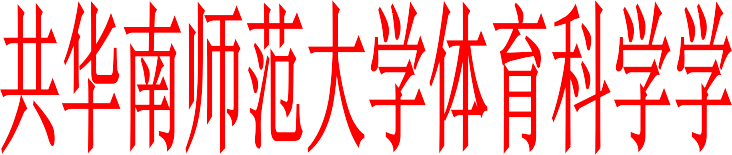 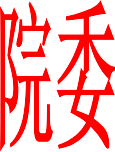 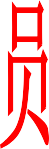 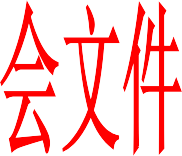 华师体科院党委〔2022〕1 号关于公布我院 2021 年民主评议党员测评优秀人员名单的通知各位老师、各位同学:我院 2021年民主评议党员测评工作已结束，现将年度测评等级确定为优秀的结果公布如下：附件 1：2021 年度优秀党支部及党支部书记名单附附件 2：2021 年度民主评议党员评测优秀人员名单二〇二二年三月二日附件1：2021 年度优秀党支部及党支部书记名单（排名不分先后）优秀党支部第一党支部（体教系）	第四党支部（行政后勤）第七党支部（2019 级本科）	第八党支部（博士生党支部） 第十三党支部（2020级专硕）优秀党支部书记冯道光	陈小琼	胡汉然  叶松东	 李嘉胜附件2:2021 年度民主评议党员评测优秀人员名单（排名不分先后）第一党支部（体教系）冯 云	黄桥贤	  王松涛 第二党支部（社体系）曹幸妮   刘睿智  第三党支部（运训系）刘新征	李 培第四党支部（行政后勤）胡香莲	潘红英	甘钧文	林遐迩	第五党支部（2020、2021 级本科）丁 旋第六党支部（2018 级本科）胡博屹	范广庭  第七党支部（2019级本科）        陈婉仪  林光庭  郎世林  陈智远第八党支部（博士生）汪志胜	侯 骏	 董养社第九党支部（2020 级学硕）晁一雯	冷南东  沈嘉文  陈海琪  熊江媛第十党支部（2021级学硕）肖翊昊	贺敏敏   石子琳第十一党支部（2019 级学硕）陈水云	梁艺樟	米 雪第十二党支部（2021级专硕） 刘芳君 	李 湘   吴 宇  列铠玲  严善良第十三党支部（2020 级专硕） 林冬香	马海珊	张定邦	黄志宾	郭淑怡	张雪岩 ──────────────────────────────────────────────────────────华南师范大学体育科学学院党委	20222年 3 月 2 日印发──────────────────────────────────────────────────────────责任校对：丁旋